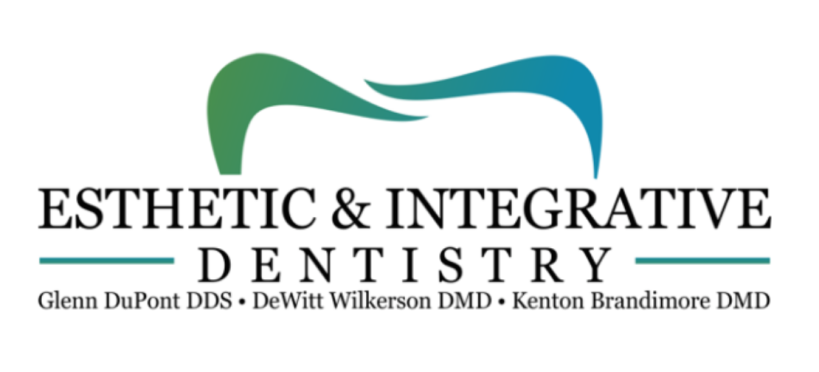 Medical & Dental HistoryDate:				Dr. Mr. Mrs. Ms.											Date of Birth:					Street Address:									City:								State:			Zip Code:				Phone (Home/Cell):					Work:					Email Address:									General Health Assessment:	Excellent	Good	     Fair       PoorPhysician’s Name:									Height:				Weight:			Are you under current medical treatment?	Yes	No	If yes, please explain:									Are you currently taking any medication?	Yes	NoPlease list below:Have you ever had joint replacement surgery or been told that you need to premedicate with an antibiotic before a dental visit? 			Yes	NoHave you ever received medications for osteoporosis?		Yes	NoDo you have any allergies or adverse reaction to drugs?		Yes	NoIf any others, please list:										Women only, please mark if you are:	Pregnant	Nursing	Receiving Hormone Replacement	Birth controlPlease circle if any history of the following:Artificial Joints			Blood disorder		Fainting spellsAcid reflux/Heart burn		Caffeine dependency	FibromyalgiaDementia/Memory Loss		Cancer			Head injuriesHigh Cholesterol			Cardiac problems		Kidney diseaseHIV/AIDS				Stroke				Latex sensitivityIntestinal disorders		Drug dependency		Hepatitis  A	  B     CBacterial Endocarditis		Epilepsy			Major surgeriesPacemaker				Asthma/COPD		Organ transplantArtificial heart valve		Sinus problems		Mental health issues Headaches				Sleep Apnea			Thyroid disorder		(Please circle Y or N for yes, no)Quality of sleep ranking (1-10):			Any other medical condition not listed above?						How would you rate the condition of your mouth?	Excellent    Good	Fair	PoorPrevious Dentist:							Most recent dental appointment:							Date of most recent set of dental x-rays:						How often have you routinely seen your dentist:     Every 3 mos       Every 4 mos        Every 6 mos        Every 12 mos          Not routinelyWhat is your chief dental concern?Personal History (please circle yes or no)1. Are you nervous about coming to the dentist?				Yes	No2. Have you ever experienced an adverse reaction to local anesthetic?	Yes	No3. Any history of braces or other orthodontic treatment?			Yes	No4. Have you ever had a tooth removed?						Yes	No5. Do you have any dental implants?						Yes	No	6. Do you wear complete or partial dentures?					Yes	No7. Do you experience dry mouth?						Yes	No8. Are you happy with the appearance of your smile?			Yes	No9. Any history of trauma to your jaw and/or jaw joints?			Yes	No10. Are your teeth crowding or developing spaces?				Yes	No11. Do you experience tension headaches, tired muscles, sore teeth?	Yes	No12. Do you wear a night time bite appliance?					Yes	No13. Have you had your bite adjusted or balanced?				Yes	No14. Do you regularly consume soda, juice, sports drinks, candy, or gum?	Yes	No15. Have your teeth become shorter or thinner in the last 5 years?		Yes	No16. Are any of your teeth sensitive to hot, cold, biting, or sweets?		Yes	No17. Have you ever had a toothache, experienced  broken tooth, or chipped/cracked a    dental filling? 	Yes	No18. Do you avoid brushing any part of your mouth do to discomfort?	Yes	No19. Have you ever been diagnosed or treated for periodontal (gum) disease?20. Are your teeth becoming loose?						Yes	No21. Are you taking any multivitamin/dietary supplements?			Yes	No22. Are you a smoker?								Yes	No23. How physically active are you?	Extremely active			Active				Not active24. Are you happy and confident with the appearance of your smile?	Yes	No	If not, what are your concerns?25. Please add anything you feel is important:By signing here, I consent to dental/surgical procedures agreed upon. I will assume responsibility for fees associated with these procedures. To the best of my knowledge, all information I have provided is correct. I commit to informing you of any changes to my health history at my next appointment. I consent to our use and disclosure of protected health information to carry out treatment, payment, and health care operations. I have received a copy of our Notice of Privacy PracticesPatient signature:											Date:								By signing here, I hereby consent to having photographs of my teeth and face taken and used for teaching purposes.Patient signature:											Doctor signature:											   MedicationDosage    Reason    MedicationDosage    ReasonToothachesNYMouth breatherNYJaw joint painNYBleeding gumsNYSnoringNYPopping/clickingNYOral soresNYSleep apneaNYLimited openingNYTobacco/toxinsNYDaytime sleepinessNYSore MusclesNYHypertensionNYPoor sleep qualityNYNerve painNYPro-Inflammatory dietNYForward head postureNYClenching or teeth grindingNYChronic painNYNasal congestionNYUncomfortable biteNYDiabetesNYTongue tieNYWorn teethNYGastric refluxNYChronic coughNYTongue thrustNYPhysical inactivityNYDeviated septumNYCrooked teethNY